Государственное учреждение образования «Лошницкая гимназия Борисовского района»План-конспект урока по русскому языку  в 5 «Б» классена тему « Прямое и переносное значение слова»08.05.2015                                                                                                                                                       Подготовил учитель   русского языка Синяк Г. Н.                                                                                                                                       Урок № 93                                                                      Дата 08.05.2015Раздел программы: «Лексика».Тема: «Переносное значение слова».Тип урока: Урок закрепления и применения новых знаний на практике. Для выполнения всех видов работ на уроке и их проверки используется презентация и мультимедийная установкаВедущий метод: урок закрепления нового материала с элементами игры; на нем используются объяснительно-иллюстративный метод в рамках деятельного подхода к  обучению и применение ЭСО. Цель: развитие умений различать слова в прямом и переносном значении, составлять словосочетания и предложения, используя слова в переносном значении.Задачи:формировать умения находить в тексте слова с переносным значением; совершенствовать умение работы со словарями;развивать творческое мышление, активность учащихся; прививать любовь к слову, повысить интерес и воспитывать бережное отношение к русскому языку.Ход урокаI. Организационно-мотивационный этап. Введение в атмосферу урока.1.Организационный момент.  Создание психологической готовности класса к уроку. Цель: подготовить учащихся к работе, создать ситуацию успеха, условия для активного взаимодействия.- Здравствуйте, ребята! Начинаем урок русского языка. Откройте тетради, запишите число, классная работа и эпиграф к нашему уроку.Дерево скоро садят, да не скоро с него плод  едят.                                             (пословица)- Ребята, как  вы понимаете  эту пословицу? Какое дерево вы растите?- А можете ли вы утверждать, что ваше дерево знаний уже имеет достаточное количество зрелых плодов?- Тогда как пословица может быть связана  с содержанием сегодняшнего урока? (Мы будем открывать новое знание)- Молодцы! Желаю вам удачи!Учитель:А вот наше первое задание! Перед нами «Древо Знаний»Игра «Древо Знаний».Учитель. К сегодняшнему уроку наше «Древо Знаний» готово «обзавестись плодами», а вот какие это плоды, будет зависеть от того, как вы знаете уже изученный материал и как стараетесь постичь новые знания. Таким образом, чтобы на нашем дереве появились плоды, нужно плодотворно работать на уроке. Каждый ваш ответ превратится в красное яблоко, если вы ответили на «9-10», в желтую грушу, если вы ответили на «7-8», зеленый листочек – при ответе на «6», а вот ответ на «5» принесет дереву коричневый жухлый лист.Вопрос-прогноз: Каким вы видите наше дерево с «плодами знаний»?Ответы учеников.- Ну что же, начнем заполнять наше дерево плодами. Посмотрим, готовы ли вы продолжать изучать новый материал.Правила игры:Ученик выполняет задания , закрепляя  полученные знания на предыдущем уроке, выходит к доске, определяет по лексическому значению само слово и записывает его. Учитель оценивает ответ. У учителя есть право задавать дополнительные или наводящие вопросы, а также продолжить ответ, если он окажется неполным. После ответа Учитель вешает на «древо» соответствующий оценке плод.II. Повторение изученного. По лексическому значению записать само слово под диктовку:1. Устройство, которое обеспечивает дыхание человека под водой (акваланг)2. Теплая погода, наступившая после сильных морозов (оттепель).3. Спортивная командная игра, которая заключается в том, чтобы забросить как можно больше мячей в корзину противника (баскетбол)4. Запишите еще названия командных спортивных игр, какие вы знаете (футбол, хоккей, волейбол)5. Летательный аппарат, с помощью которого опускаются с  самолета на землю (парашют)6. Небольшая книжечка, листы которой скреплены или сшиты (брошюра)7. Вирусное заболевание (грипп)8. Небесное тело, видимое простым глазом, в форме светящейся точки на небе (звезда)Учитель:- Назовите слово с проверяемой безударной гласной, обозначьте орфограмму. Найдите среди записанных слов многозначное, назовите другие его значения.    (оценка за ответ)  (запишите предложение с любым значением слова «звезда»)III. Усвоение нового материала.Презентация.Задание учащимся: закончить построение схемы.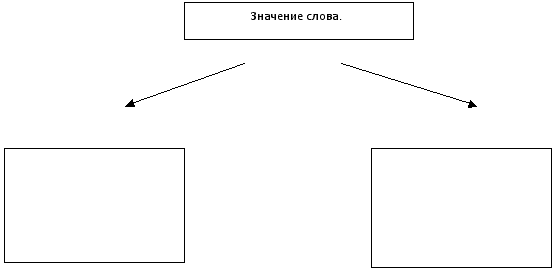 Должно получиться вот так: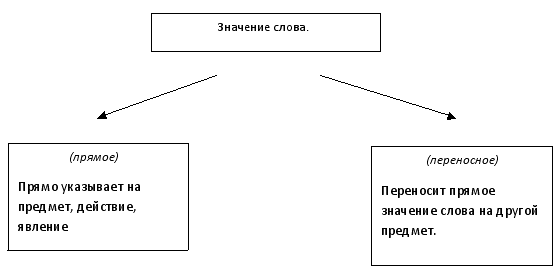 Следующее задание «Словарная работа:Сапфир – драгоценный камень синего цветаСАПФИ́РОВЫЙ, -ая, -ое.Прил. к сапфир. 1.  Сделанный из сапфира     (сапфиров); с сапфиром (сапфирами).Сапфировые сережки.2. Синий, цвета сапфира. На ее лице светло и ласково улыбаются сапфировые глазки.     М. ГорькийДокажите, что слово «сапфировый» многозначное. Чем отличаются эти два значения? Какое можно назвать прямым? А какое переносным?3. В каких сочетаниях  многозначное слово чёрный будет иметь прямое значение?(лесорубы, цвет, мысли, неблагодарность, кошка, работа)4. Подберите заголовок к каждому столбику. Придумайте 2 предложения , используя словосочетания из каждого столбика.золотая зорька                                 золотая монетагорячее желание                              горячая водатяжелое чувство                              тяжелая сумкасердитая зима                                   сердитая соседкасонные березки                                сонная девочкашелковые косы                                 шелковые нитидушистая весна                                 душистый мед4.Составьте словосочетания со словом «золотой»( золотой слиток, золотое поле, золотое кольцо, золотые руки, золотые монеты)Назовите словосочетания с прямым и переносным значением слова.5. Найдите слова в переносном значении. В каком стиле речи часто используются слова в переносном значении?От деревьев ложатся длинные синие тени, и свежо дышится колючим воздухом.Физкультминутка «Солнце спит»Солнце спит и небо спит.Даже ветер не шумит.Рано утром солнце встало,Все лучи свои послало.Вдруг повеял ветерок, Небо тучей заволок,И деревья раскачал.Дождь по крышам застучал.Барабанит дождь по крышам.Солнце клонится всё ниже.Вот и спряталось за тучи,Ни один не виден лучик.Учитель: – Есть ли в тексте физкультминутки слова в переносном значении?6. Сделайте разбор предложений. Найдите слова в переносном значении.Под ледяным покровом неподвижно спало море. Свинцовые тучи закрывали горизонт.V. Подведение итогов урока. Рефлексия.Что узнали на уроке?В каком стиле речи используются слова в переносном значении?Д/з – описать солнечный день, используя слова в переносном значении. Главное, не забывайте: мир знаний необъятен, и человек не должен останавливаться на достигнутом. Он должен идти дальше и дальше, совершать открытия, узнавать новое, интересное .  -Молодцы! Работали активно, но самые четкие ответы были у………..-Хорошо и продуманно отвечали………-Поэтому на нашем древе знаний появляются такие вот плоды…